1. Reliez les notions qui s’opposent l’une à l’autre.2. Composez trois phrases avec les mots suivants : pour cela, mettez les verbes au temps qui convient, accordez les mots et rajoutez des prépositions, adverbes et articles afin de rédiger une phrase correcte et qui fait sens. a) parties - décider - contenu du contrat - librement→ .......................................................................................................................................b) loi - s’imposer - tous - et - protéger - la partie - la plus faible→ .......................................................................................................................................c) pratiques anticoncurrentielles - mettre en échec - libre concurrence→ .......................................................................................................................................3. Reliez deux à deux les verbes qui sont presque synonymes.4. Utilisez les verbes du contrat : en vous inspirant du contrat, employez chacun des  verbes de l‘activité 3 dans une phrase.5. Transformez les verbes en substantifs Exemple : vendre → la vente a) transmettre →	b) céder →	 c) approvisionner →		d) divulguer →		e) fournir →		f) garantir →		g) déterminer →	h) stipuler →		i) résilier →		j) résoudre → ……………………………………………………………………...			Sources bibliographiques et autres :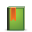 DAMETTE, Eliane ; DARGIROLLE, Françoise. Méthode de français juridique. DALLOZ, 2012.l’autonomiela portée générale (d’un acte juridique)l’effet relatif (d’un acte juridique)la dépendance àimposer àse soumettre àautoriserproposerse soustraire àinterdireverserréaliserprocéder àgarantireffectuerpayer